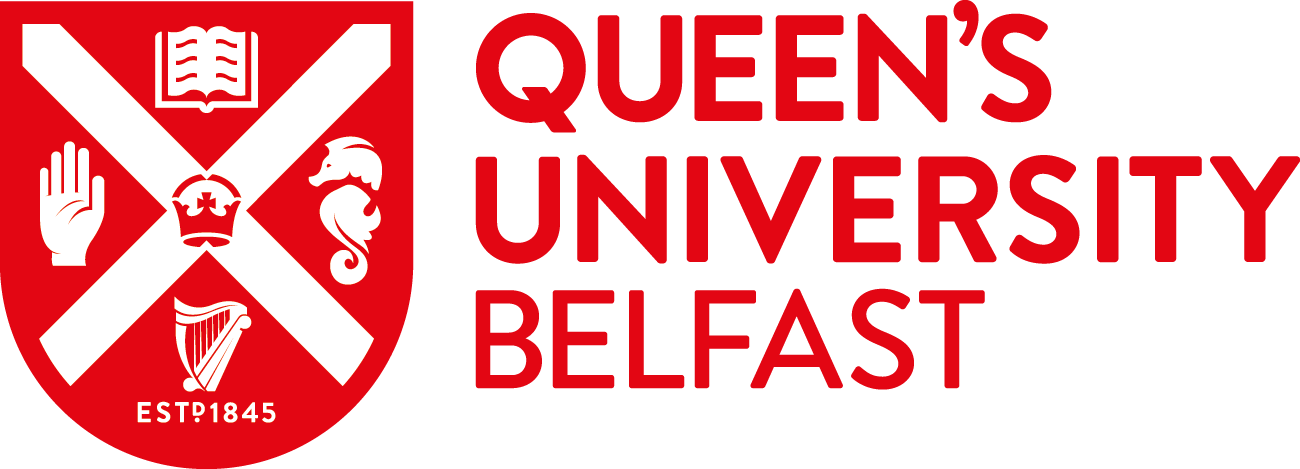 Biodiversity PolicyQueen’s University recognises that our extensive 100-acre estate contains a rich and diverse range of habitats and species. It is the University’s ongoing responsibility to protect and enhance biodiversity on campus for the benefit of the whole University community, as well as the city of Belfast and the province beyond.The University is committed to actively promoting and actively managing biodiversity by: Meeting or exceeding legislation and statutory codes of practice in relation to biodiversity including management of invasive species.Collating information relating to the biodiversity information, to inform planning and operational activities.Maintaining excellent grounds management practices by staff and contractors.  Implementation of practical initiatives to protect and enhance biodiversity across the estate. This includes the creation of ‘No mow’ areas across the estate between April to September. Working with local environmental and conservation agencies, as well as community groups, to help ensure the successful integration of our respective biodiversity practices.  Raising awareness of biodiversity management practices around campus and encourage volunteer participation in biodiversity events through the University sustainability network.Incorporating the protection and enhancement of biodiversity at Queen’s within the University’s teaching curriculum where appropriate. Further information on biodiversity initiatives within Queen’s University can be found here. Approved Peter Erwin, Acting Head of Estates Date of issue: April 2018 (last reviewed) June 2023 Review date: June 2025